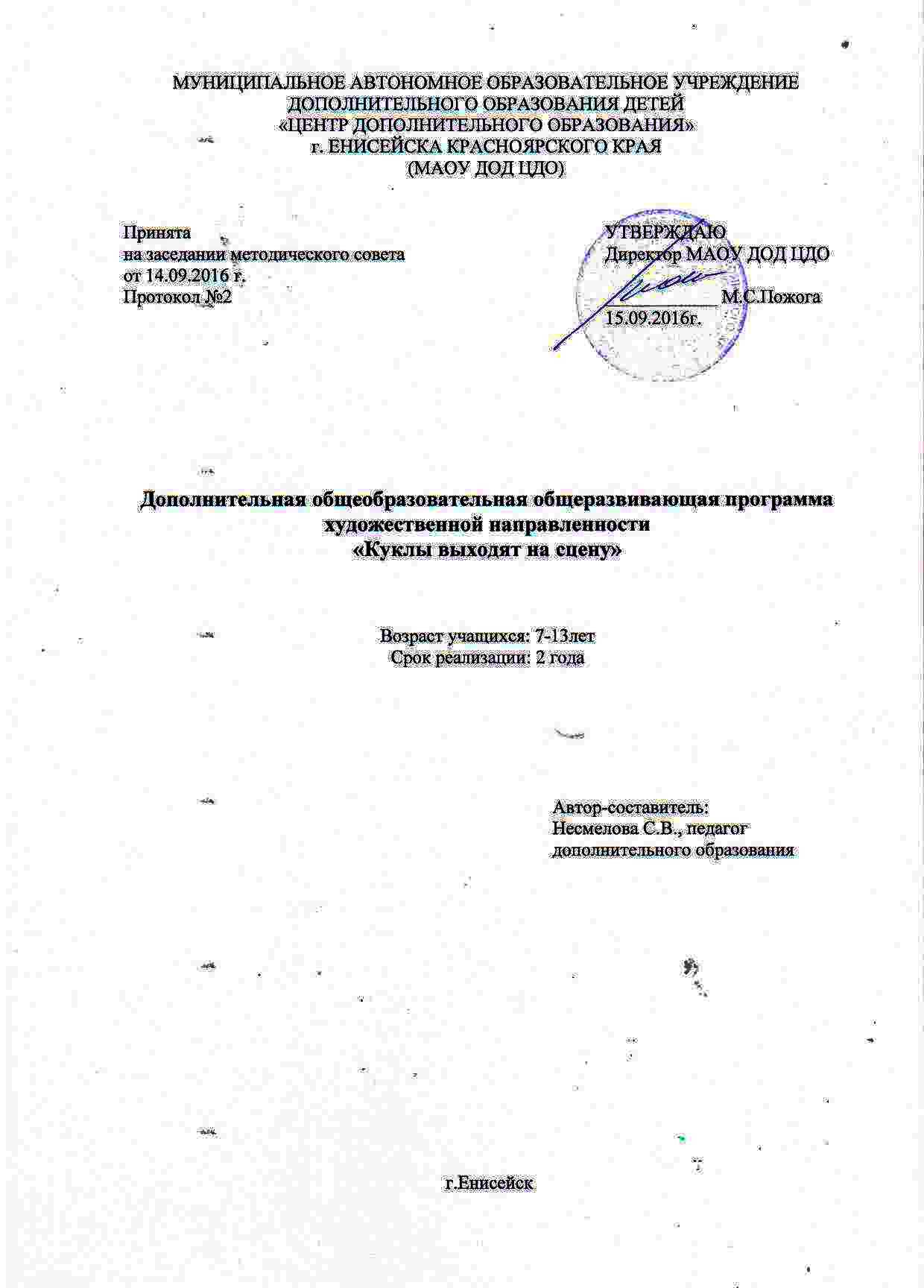                                          Пояснительная запискаКукольный театр - одно из самых любимых зрелищ детей. Он привлекает детей своей яркостью, красочностью, динамикой. В кукольном театре дети видят знакомые и близкие игрушки: мишку, зайку, собачку, кукол и др. - только они ожили, задвигались, заговорили и стали еще привлекательнее и интереснее. Необычайность зрелища захватывает детей, переносит их совершенно особый, увлекательный мир, где все необыкновенно все возможно. Кукольный театр доставляет детям удовольствие и приносит много радости. Однако нельзя рассматривать спектакль кукол как развлечение: его воспитательное значение намного шире. Младший школьный возраст это период, когда у ребенка начинают формироваться вкусы, интересы, определенное отношение к окружающему, поэтому очень важно уже детям этого возраста показывать пример дружбы, праведности, отзывчивости, находчивости, храбрости и т.д. Для осуществлений этих целей кукольный театр располагает большими возможностями. Кукольный театр воздействует на зрителей целым комплексом средств: художественные образы - персонажи, оформление и музыка - все это вместе взято в силу образно - конкретного мышления младшего школьника помогает ребенку легче, ярче и правильнее понять содержание литературного произведения, влияет на развитие его художественного вкуса. Младшие школьники очень впечатлительны и быстро поддаются эмоциональному воздействию. Они активно включаются в действие, отвечают на вопросы, задаваемые куклами, охотно выполняют их поручения, дают им советы, предупреждают об опасности. Эмоционально пережитый спектакль помогает определить отношение детей к действующим лицам и их поступкам, вызывает желание подражать положительным героям и быть непохожими на отрицательных. Увиденное  в театре расширяет кругозор детей и надолго остается у них в памяти: они делятся впечатлениями с товарищами, рассказывают о спектакле родителям. Такие разговоры и рассказы способствуют развитию речи и умению выражать свои чувства.Дети передают в рисунках различные эпизоды спектакля, лепят фигурки отдельных персонажей и целые сцены. Но самое яркое отражение кукольный спектакль находит в творческих играх: дети устраивают театр и сами или при помощи игрушек разыгрывают виденное. Эти игры развивают творческие силы и способности детей. Таким образом, кукольный театр имеет большое значение для воспитания всестороннего развития детей. Направленность программы:   Программа «Куклы выходят на сцену» театрального профиля, художественной направленности, ориентирована на приобретение детьми опыта в различных видах деятельности: от разработки и создания театральных кукол до написания собственного сценария.Новизна программы:   Новизна данной программы основана на использовании ролевой игры. Ролевая игра-это способ обеспечения эмоционального отклика ребенка на воспитательные действия, поэтому опора на игру - важнейший путь формирования у детей определенного мировоззрения. Актуальность: Актуальность предлагаемой образовательной программы определяется запросом родителей и возрастающей потребности в развитии эмоциональной сферы, раскрытии индивидуальных коммуникативных способностей у детей дошкольного и младшего школьного возраста.Педагогическая целесообразность: Данная образовательная программа педагогически целесообразна, т.к. при её реализации сохраняется преемственность программ данной направленности МАОУ ДОД ЦДО в младшей и старшей возрастных группах.Технологии, реализуемые данной программой, соответствуют возрастным особенностям обучающихся и их потребностям в реализации театрального мастерства. У детей есть возможность попробовать себя не только в разных ролях: сценариста, актера, костюмера, бутафора, режиссёра, зрителя, но и мастера-изготовителя кукол.В основе театрального действия лежит ролевая игра. В структуру ролевой игры как деятельности ограниченно входит целеполагание, планирование, реализация цели, а так же анализ результатов, в которых личность полностью реализует себя как субъект. В игре у ребенка складывается мотивация к творческому восприятию окружающего мира.	Ролевая игра характеризуется следующими особенностями:Коллективным характером деятельности - включение в нее и непосредственных исполнителей, и зрителей, активно участвующих в игре;Педагогическим подходом к распределению ролей – роль может получить каждый ребенок, если у него есть желание. Ролевая игра способствует формированию коллективного субъекта в единстве с активной позицией каждого ребенка.Цель программы: Выявление и развитие творческих способностей у обучающихся в процессе их активного отражения реальной действительности посредством сценической и прикладной деятельности в кукольном театре.Задачи:Личностные. 1. Воспитание патриотизма, уважения к прошлому и настоящему многонационального народа России. Осознание своей этнической принадлежности. Формирование целостного мировоззрения. Развитие эстетического сознания через творческую деятельность.Метапредметные.1. Умение организовывать учебное сотрудничество и совместную деятельность с учителем и сверстниками. Работать индивидуально и в группе.Образовательные.1. Научить изготавливать традиционные театральные куклы и конструировать новые сценические куклы, реквизит, декорации. 2. Познакомить и дать представление о мировой культуре в области сценического, театрального искусства, пробуждать интерес к чтению, учить видеть красоту родной земли, человека и его труда, чувствовать поэзию народных сказок и песен, любить и понимать искусство.3. Развить интерес к кукле и к кукольному театру, как к совершенно особой форме художественно-образного мышления и эмоционально-эстетического восприятия действительности; способствовать конструктивному общению в группе сверстников и взрослых.Отличительной особенностью программы «Куклы выходят на сцену» от существующих программ театрального профиля является создание и проживание образа персонажа на сцене, через ролевую игру с разными видами кукол (пальчиковая, перчаточная, тростевая, марионетки). Приобретенный опыт используется детьми в школе, в быту, в качестве базы для продолжения образования в других учебных объединениях.В процессе занятий употребляется терминология, принятая символика (строчка, прокол, место сгиба, виды швов), применяются инструменты и оборудование. Теоретические знания реализуются в практических умениях; практические умения требуют систематического пополнения теоретических знаний. Занятия строятся таким образом, чтобы на каждом последующем занятии учащиеся через игру и практику закрепляли ранее усвоенный материал и в тоже время усваивали элементы нового. Дополнительная общеобразовательная программа "Куклы выходят на сцену" по типу - модифицированная, составленная на базе программы «Творчество» автор Ю.В. Колчеев, Москва-2000г. Возраст детей:Программа ориентирована на детей в возрасте от 7 до 13 лет. Комплектование групп осуществляется по желанию ребят, на бесконкурсной основе с учётом индивидуальных особенностей, по возрасту.Срок реализации программы:   Программа рассчитана на 2 года обучения.1 год- 144 часа, 2 год - 144 часа.Форма обучения: очная, группа 12 человек.Формы занятий:Занятия проходят 2 раза в неделю по 2 часа: 45минут с 10 минутным перерывом между занятиями.Принципы и методы работы:Принципы работы программы «Куклы выходят на сцену» основаны на творческих действиях через создание кукольных персонажей и декораций. Используются различные методы обучения. Словесные - где в начале занятия присутствует беседа и рассказ по теме, которые дополняются наглядными - образцами выполненных  в различных техниках кукол, далее  время отводится практической – работе, которая занимает основное время. На занятиях также происходит исследовательская - работа, ребята знакомятся со свойствами разных материалов для изготовления кукол.Ожидаемые результаты и способы определения их результативности.Кукольный театр, как вид театрального искусства, включает в себя широкий спектр творческих действий: изготовление куклы, реквизита; репетиции, выступления; создание детьми авторских произведений. В связи с этим учебный план состоит из комплекса теоретических и практических занятий. На основании усвоения программного материала первого года обучения ребенок переходит на второй год обучения.Ожидаемые результаты 1 года обучения:Учащиеся должны знать:Основные сведения об истории театрального и сценического  искусства. Культуру поведения на сцене. Историю происхождения  пальчиковой и перчаточной куклы.Основные навыки лепки, кройки и шитья.Материалы и инструменты применяемые в изготовлении куклы, технику изготовления куклы.Технику изготовления массы папье маше.Правила безопасности труда, требование к организации рабочего места. Учащиеся должны уметь:Подбирать цвета и оттенки платья для сценической куклы, делать выкройки  по которым будет изготовлена пальчиковая и перчаточная кукла. Работать с такими материалами как кожа, бисер, мех, проволока, дерево, поролон, и др.Изготавливать пальчиковую и перчаточную сценическую куклу максимально  передовая  черты и детали одежды.Работать на ширме и без нее.Передать содержание образа движением, формируя образ куклы и актера.Проявлять фантазию через создание авторских сказок и сценариев, создавая кукольных персонажей, придумывание своего сценического образа.Работать в технике папье-маше изготавливая простые по форме декорации и бутафории.Организовывать рабочее место.Ожидаемые результаты 2 года обучения:Учащиеся должны знать:Основные  сведения об истории Кукольного театра.Культуру поведения на сцене.Историю происхождения тростевых сценических кукол и кукол марионеток.Технику изготовления сложных тростевых сценических кукол и кукол марионеток,  материалы и инструменты.Технику изготовления сложных интерьерных кукол.Правила безопасности труда, требование к организации рабочего места.Учащиеся должны уметь:Изготавливать сценическую куклу по выкройкам, подбирая нужные материалы для работы.Работать на ширме и без нее.Разрабатывать самостоятельно сценический образ тростевой куклы,  куклы марионетки  освоив  более сложные  технологические приемы изготовления.Создавать авторские сценарии и декорации.Способы проверки и формы подведения итогов.                                                   Учебно - тематический план                                                              1 года обученияСодержание курса1 года обученияВводное занятие. Занавес открывается.  Задачи работы учебного объединения. План работы. Техника безопасности с инструментами и материалами. Знакомство с куклами. Оборудование кабинета. Организационные вопросы. Театр. Его истоки. Знакомство с историей возникновения кукольного театра, с театральной лексикой, с профессиями людей которые работают в театре  ( актер-кукловод, бутафор, художник декоратор, режиссер) Расширение понятийного аппарата: зрители, аплодисменты, кукла-актер.Пальчиковые куклы Подбор произведения.  Первичное чтение. Распределение ролей. Обсуждение характеров героев произведения.Особенности изготовления пальчиковых кукол.История возникновения пальчиковой куклы. Способы изготовления простой пальчиковой куклы. Материалы для изготовления.  Изготовление более сложных пальчиковых кукол с применением  техники – тестопластика. Знакомство с техникой- тестопластика. Расширение понятийного аппарата: авторская и народная сказка, диалог, монолог. Дополнительная информация: правила игры куклы на ширме. Правила поведения актеров кукловодов за ширмой.Изготовление кукол: Соотношение размеров частей тела куклы, соответствие формы и цвета. Изготовление головы куклы с использованием техники- тестопластика. Изготовление массы. Лепка. Просушка. Роспись головы. Изготовление туловища куклы. Сборка куклы. Оформление куклы. Работа с различными материалами и инструментами. Культура труда, техника безопасности. Постановочная работа: Работа над сценической выразительностью определение целесообразных действий, движений персонажа на игровом пространстве, места его положения на сценической площадке, темпо-ритма исполнения, мимики, интонации Работа с текстом, чтение по ролям. Репетиции с готовыми куклами и элементами оформления. Изготовление реквизита. Соотношение размеров кукол и реквизита, соответствие формы и цвета.Выступление :Создание сценического образа. Репетиция. Установка реквизита.Выступление. Декорация и бутафория.Типы и виды декораций. Особенности создания бутафории в технике папье- маше.  Использование разных видов декораций для разнообразных сценических кукол. (Пальчиковых, перчаточных, марионеток, и др.) Техника изготовления декораций. История возникновения  техники папье- маше. Распространение и использование техники. Виды изделий  изготовленных в технике папье-маше. Техника изготовления массы папье-маше.Изготовление карнавальных масок в технике папье-маше.История рождения маски. История  применение маски в разных странах и разных эпохах. Маска- священная, ритуальная, карнавальная, театральная.  Изготовление маски: Изготовить основу маски из пластилина. Изготовить массу для лепки.  Наложение массы для лепки маски на основу (за основу взята форма выполненная из пластилина и предварительно смазанная жирным кремом, это нужно для того чтобы предотвратить  прилипание накладываемой массы папье-маше). Просушка. Роспись. Оформление маски различной фурнитурой ( Перья, стразы, пуговки, бусины, ленты, тесемки, цветы) Соотношение размера маски и лица ребенка, соответствие формы и цвета.  Изготовление в технике папье-маше объемных фигур животных.     Виды каркаса. Материалы для изготовления каркаса. Техника изготовления каркаса. Применение каркаса в изготовлении различных фигур. Правила изготовления каркаса при работе с объемными фигурами.  Изготовление каркаса фигуры животного: (Используется бумага, фольга, бумажный скотч.) Изготовление массы для лепки фигуры. Наложение массы на готовый каркас фигуры. Просушка. Роспись. Оформление фигуры животного.  Расширение понятийного аппарата: сцена, задник, кулисы, занавес, реквизит, декорации.Фольклорные  куклыИстория фольклорных кукол.Происхождение фольклорной куклы. Знакомство с различными традициями и техниками изготовления кукол в традиционных одеждах. Куклы мира. Изготовление куклы-пакетницы.  Работа с разными материалами и фурнитурами: ткань, нитки, кожа, бусины, ленты,  тесьма, набивочный материал)  Составление выкройки. Подбор материала. Изготовление головы и рук. Изготовление туловища куклы. Оформление куклы. Соответствие формы и цвета. Расширение понятийного аппарата: мимика, пантомима. Перчаточные куклы.Подбор произведения. Первичное чтение. Распределение ролей. Обсуждение характеров героев произведения. История развития кукольного театра в России.Театр.  Его истоки. История возникновения театра петрушки. Театр кукол  Образцова.Изготовление перчаточных кукол.   Подбор материала. Соотношение размера тела куклы и декорации. Гармония цвета и образ куклы. Применение различных видов аппликации. Работа по шаблонам. Изготовления выкройки куклы. Изготовление головы куклы. Изготовление тела  куклы . Оформление куклы. Изготовление перчаточных кукол с использованием техники папье-маше. Подбор материала для работы. Соотношение размеров частей тела куклы, соответствие формы и цвета. Шов «Вперед иголку», «Обметочный». Составление выкроек, работа по шаблонам. Изготовление основы для головы куклы. Изготовление массы папье-маше. Наложение массы на основу. Просушка. Оформление головы куклы. Роспись. Изготовление тела куклы. Оформление куклы. Изготовление декоративных элементов для куклы. Дополнительная информация: правила поведения зрителей в зрительном  зале, актера кукловода на сцене, за ширмой, правила постановки руки в перчатке. Правила игры куклы на ширме. Правила поведения актеров кукловодов за ширмой. Расширение понятийного аппарата: Сценический костюм, костюмер, грим, гример, парик.Постановочная работа. Работа над сценической выразительностью определение целесообразных действий, движений персонажа на игровом пространстве, места его положения на сценической площадке, темпо-ритма исполнения, мимики, интонации.Работа с текстом, чтение по ролям. Репетиции с готовыми куклами и элементами оформления.  Выступление. Выступление.Итоговое занятие: Спектакль для родителей и одноклассников.                                                    Учебно - тематический план2-ого года обучения.                                                             Содержание курса2 -ого года обученияВводное занятие. Весь мир театр, а люди в нем актеры. План работы. Беседа о театре, о куклах, о понравившихся ролях. Оборудование кабинета. Организация рабочего места. Инструменты и материалы для работыТростевые  куклы.Подбор произведения: Первичное чтение. Распределение ролей. Обсуждение характеров героев произведения. Особенности изготовления тростевых кукол. История происхождения тростевой куклы. Техника изготовления тростевой куклы. Крепление деталей  и управление тростевой куклой на сцене.Изготовление тростевых кукол: Подбор материала для работы. Соотношение размеров частей тела куклы, соответствие формы и цвета. Составление выкройки, работа по шаблонам. Изготовление головы, рук и тела куклы. Крепление  элементов движения для рук и тела куклы. Оформление куклы. Дополнительная информация: правила поведения зрителей в зрительном зале, актера кукловода на сцене, за ширмой, правила работы с тростевой куклой.  Постановочная работа:Изготовление декораций. Работа с текстом, чтение по ролям. Подбор музыки. Репетиции с готовыми куклами и элементами оформления. Работа над сценической выразительностью определение целесообразных действий, движений, жестов персонажа на игровом пространстве, места его положения на сценической площадке, темпо-ритма исполнения, мимики, интонации. Выступление.Выступление.Декорация и бутафория.Аллебрихе- искусство кукол Мексики.Искусство Аллебрихе как целая эпоха. Виды кукол Аллебрихе. Техника росписи и ее значение, использование материалов в изготовлении куклы..Изготовление кукол:  Подготовка материала для работы. Соотношение и соответствие формы и цвета. Оформление куклы.Выполнение набросков куклы, как по форме, так и по цвету. Изготовление массы. Изготовление основы-каркаса. Наложение массы на основу-каркас куклы. Просушка. Роспись. Работа с различными материалами, красками и инструментами. Нестандартные куклы.Из истории интерьерных кукол.Рождение куклы для интерьера. Разнообразие видов и всевозможные техники исполнения  нестандартных кукол. Авторская кукла.Изготовление кукол «тедди-долл» Подбор материала для работы. Соотношение размеров частей тела куклы, соответствие формы.  Составление выкроек, работа по шаблонам. Крепление проволоки, шарниров. Подбор материала для пошива куклы. Работа с различными материалами и инструментами. Изготовление основы для лица куклы. Изготовление массы папье-маше для лица куклы. Нанесение массы на готовую основу лица куклы. Просушка. Роспись. Пошив тела куклы. Крепление проволоки, шарниров. Оформление куклы. Культура труда, техника безопасности. Расширение понятийного аппарата: шарнир. Изготовление интерьерной куклы.Изготовление выкройки  куклы по шаблону. Подбор материалов для куклы. Пошив деталей головы, туловища, рук и ног. Шов «Вперед иголку», «Обметочный», «Потайной». Сборка деталей куклы. Набивка. Пошив одежды  для куклы. Оформление куклы различной фурнитурой. Расширение понятийного аппарата: авторская кукла.Куклы марионетки.Подбор произведения. Первичное чтение. Распределение ролей. Обсуждение характеров героев произведения. Особенности изготовления кукол марионеток.Из истории происхождения кукол марионеток. Техника изготовления основы (ваги) для управления куклой, крепления нитей. Техника вождения куклы на сцене.  Изготовление кукол марионеток. Подбор материала для работы. Составление выкроек, работа по шаблонам. Соотношение размеров частей тела куклы, соответствие формы и цвета. Изготовление головы куклы марионетки, тела, рук и ног. Крепление основы (ваги) для управления куклой. Закрепление нитей. Оформление куклы. Постановочная работа.Выступление.Итоговые занятия. Спектакль для родителей и одноклассников.Методическое обеспечение образовательной программыСписок литературыЛитература для педагога:1.  Мягкая игрушка своими руками. М. «Олма- пресс» Санкт-Петербург. Издательский      Дом « Нева». Валери СПД 1999.2. « Сказка своими руками»( методическое пособие для педагогов дополнительного образования) Издательство Арабеск. 2000.3. Знай и умей. Школьный кукольный театр. Е. Деммени. Детгиз. 1960.Интернет-источники1. ru.wikipidia- Аллибрихе.2. art.ioso.ru- Тростевая кукла.3. rifmovnik.ru- Куклы марионетки.4. webdiana.ru –  Папье-маше.Литература для обучающихся1. Кедрика Т.Я., Гелазония П.Т4 Большая книга игр и развлечений. Москва.Педагогика. 20002. Страна пальчиковых игр. СП6.:КРИСТАЛЛ.20023. Энциклопедия «Кирилла и Мефодия»  (Электронный вариант)Рузина М.С., Афонькина С.Ю. Вид контроляЦель проведенияВремя проведения Форма проведенияВходной контрольопределение уровня развития обучающихся на начальном этапе реализации образовательной программыВначале 1 года обучения сентябрьБеседа анкетирование наблюдениеТекущий контрольопределение степени усвоения обучающимися учебного материала, степень сформированности учебных навыковВ течение учебного года, на каждом занятии , в конце изучения темы.Наблюдение анализ работы самоанализ, Промежуточныйопределение степени усвоения обучающимися учебного материала, определение промежуточных результатов обученияВ конце, в конце 1-го учебного года (май)Выступления, показ спектакля.  Итоговыйопределение результатов обучения по итогам реализации образовательной программыВ конце курса обучения, (май)Выступления, показ спектакля.№ТемаОбщие часыТеоретические Практические 1Вводное занятиеЗанавес открывается. Экскурсия по Центру детского творчества и кабинету.21122. Пальчиковые  куклы. 2.1 Подбор произведения.2.2 Особенности изготовления пальчиковых  кукол.2.3 Изготовление пальчиковых кукол.2.4 Постановочная работа.  2.5 Выступление346283Декорация и  бутафория.3.1 Типы и виды декораций. Особенности создания бутафории  в технике папье -маше.3.2 Изготовление карнавальных масок в технике папье- маше. 3.3 Изготовление в технике папье-маше объемных фигур животных.209115Фольклорные  куклы. 5.1 История  фольклорной куклы.5.2 Изготовление куклы-пакетницы.12666Перчаточные куклы.6.1 Подбор произведения.6.2 История развития кукольного театра в России.6.3 Изготовление  перчаточных кукол.6.4 Изготовление перчаточных кукол с использованием техники папье-маше.6.4 Постановочная работа.  6.5 Выступление7219538 Итоговые занятия8.1 Полугодовое аттестационное занятие8.2 Итоговое аттестационное занятие                                                                                    ИТОГО:41440414103№ТемаОбщие часыТеоретич ескиеПрактические1Вводное занятиеВесь мир театр, а люди в нем актеры.2112Тростевые  куклы2.1 Подбор произведения. 2.2 Особенности изготовления тростевых кукол.2.3 Изготовление  тростевых кукол.2.4.Постановочная работа. 2.5 Выступление30723ЗДекорация и бутафория.3.1. Аллебрихе- искусство кукол Мексики. 3.2 Изготовление кукол.12664Нестандартные  куклы.4.1. Из истории интерьерных кукол.4.2  Изготовление кукол- « тедди- долл»4.3  Изготовление интерьерной куклы.   5415395Куклы марионетки.6.1 Подбор произведения. 6.2 Особенности изготовления кукол марионеток.6.3 Изготовление кукол марионеток.6.4 Постановочная работа.6.5 Выступление.429336Итоговое занятие 8.1 итоговое Полугодовое занятие 8.2 Годовое итоговое занятие ИТОГО:41440384106Раздел или тема программыФормы занятийПриемы и методы организации образовательного процессаДидактический материалТехническое оснащениеФормы подведения итогов1 год обучения1 год обучения1 год обучения1 год обучения1 год обучения1 год обученияЗанавес открывается ЭкскурсияБеседаСловесный метод, наглядна метод, беседа. Таблички со словами для расширения понятийного аппарата.Различные виды сценических кукол.беседаПальчиковые куклы.ЗанятиеБеседаСловесный метод, наглядный метод, беседаТаблички-«театральные термины»,  материал к беседе о пальчиковых куклах.Таблички со словами для расширения понятийного аппарата. Ширма для пальчиковых кукол.-1шт.                 Декорации.Различные виды пальчиковых кукол.Фотоаппарат.Беседа.Декорация и бутафория.БеседаЗанятиеСловесный метод, наглядный метод, беседа.Материал к беседе о  искусстве папье-маше, фотографии.Различные изделия из папье- маше как простых форм так и сложных каркасных форм.Виды масок. Фотоаппарат.Беседа.Фольклорные куклы.БеседаЗанятие Словесный метод, наглядный метод, беседа.Материал к беседе о фольклорных куклах, фотографии.Различные виды фольклорных  кукол. Беседа.Перчаточные куклы.БеседаЗанятиеСловесный метод, наглядный метод, беседа.Материал к беседе о  перчаточных куклах. Таблички со словами для расширения понятийного аппарата.Различные виды простых и сложных перчаточных кукол. Фотоаппарат.Беседа.Итоговое занятие.КоллективноеЗанятие.  Практический метод.Ширма для перчаточных кукол. Виды различных перчаточных кукол. Фотоаппарат.Выступление.2 год обучения2 год обучения2 год обучения2 год обучения2 год обучения2 год обученияВесь мир театр, а люди в нем актеры.БеседаЗанятиеОбъяснительно-иллюстративный метод.Таблички со словами для расширения понятийного аппарата.Различные виды сценических кукол Собеседование.Тростевые куклы.БеседаЗанятиеОбъяснительно-иллюстративный,репродуктивный,частично-поисковой метод.Материал к беседе о тростевых куклах. Схемы: как правильно держать тростевую  куклу. Фотографии.Таблички со словами для расширения понятийного аппарата.Ширма для верховых кукол.Различные виды сценических тростевых кукол.Фотоаппарат.Беседа.Декорация и бутафория.БеседаЗанятиеОбъяснительно-иллюстративный метод, беседа.Материал для проведения беседы о декорации и бутафории. Фотографии.Таблички со словами для расширения понятийного аппарата.Различные виды фигур изготовленных из папье- маше сложных форм на основе каркаса.Беседа.Нестандартные куклыБеседаЗанятиеОбъяснительно-иллюстративный метод,частично -поисковой метод, беседа.Материал для проведения беседы о нестандартных куклах, интерьерных куклах, авторских куклах. Фотографии.Таблички со словами для расширения понятийного аппарата. Различные виды нестандартных, интерьерных кукол. Фотоаппарат.Беседа. Куклы марионетки.БеседаЗанятиеСловесный метод, наглядный метод, беседа.Материал для беседы о  куклах марионетках, Фотографии. Таблички со словами для расширения понятийного аппарата.Различные виды  кукол марионеток.СобеседованиеИтоговое занятие.Коллективное занятие Практический метод.Различные виды сценических кукол. Фотоаппарат.Выступление.